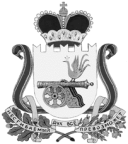 АДМИНИСТРАЦИЯ ТУМАНОВСКОГО СЕЛЬСКОГО ПОСЕЛЕНИЯ                                 ВЯЗЕМСКОГО РАЙОНА СМОЛЕНСКОЙ ОБЛАСТИП О С Т А Н О В Л Е Н И Еот  25.07.2018   № 103      с. ТумановоО внесении  изменений в Переченьмуниципальных  услуг  (функций),оказываемых        АдминистрациейТумановского сельского поселенияВяземского   района     Смоленской областиВ соответствии с Федеральным законом от 27 июля 2010 года № 210-ФЗ «Об организации предоставления государственных муниципальных услуг», руководствуясь  Уставом Тумановского сельского поселения Вяземского района  Смоленской  областиАдминистрация Тумановского сельского поселения Вяземского района  Смоленской  области  п о с т а н о в л я е т:Перечень муниципальных  услуг (функций), оказываемых Администрацией  Тумановского сельского поселения Вяземского района  Смоленской  области,  утвержденный постановлением Администрации  Тумановского сельского поселения Вяземского района  Смоленской  области от 10.04.2012 № 22 (в редакции постановления Администрации  Тумановского сельского поселения Вяземского района  Смоленской  области от12.09.2013 №83, (в редакции постановления Администрации  Тумановского сельского поселения Вяземского района  Смоленской  области от 24.04.2014 № 65, (в редакции постановления Администрации  Тумановского сельского поселения Вяземского района  Смоленской  области от 18.08.2014 № 138, (в редакции постановления Администрации  Тумановского сельского поселения Вяземского района  Смоленской  области от 24.08.2015 № 122, (в редакции постановления Администрации  Тумановского сельского поселения Вяземского района  Смоленской  области от 29.12.2015 № 209), (в редакции постановления Администрации  Тумановского сельского поселения Вяземского района  Смоленской  области от 10.07.2018 № 95), дополнить пунктом:2. Обнародовать настоящее постановление на информационных стендах и официальном  сайте Администрации Тумановского сельского поселения Вяземского района Смоленской области  в информационно – телекоммуникационной сети «Интернет».3. Контроль за соблюдением настоящего постановления оставляю за собой.Глава муниципального образованияТумановского сельского поселенияВяземского района Смоленской области                                              М.Г. Гущина21Предоставление муниципальной услуги «Приватизация жилищного фонда, расположенного на территории Тумановского сельского поселения Вяземского района Смоленской области»Муниципальный контроль- Федеральный закон от от27.07.2010 № 210-ФЗ «Об организации предоставления государственных и муниципальных услуг»